С 28 по 29 июля  2021 года председателем контрольно-счетного отдела дано заключение на постановление администрации муниципального образования сельского поселения «Большеучинское» от  08.07.2021г. №  37.2 «Об утверждении отчета об исполнении бюджета муниципального образования «Большеучинское» за 1 полугодие 2021 года.Заключение  по результатам финансово-экономической экспертизы   на постановление администрации муниципального образования сельского поселения «Большеучинское» от 08.07.2021г. № 37.2 «Об исполнении  бюджета муниципального образования «Большеучинское» за 1 полугодие 2021 года»  проведено   в соответствии Бюджетным кодексом Российской Федерации (далее - БК РФ), положениями Федерального закона от 07.02.2011г.  № 6-ФЗ «Об общих принципах организации и деятельности контрольно-счетных органов субъектов Российской Федерации и муниципальных образований» (в ред. изменений),  Федерального закона от 6 октября 2003г. № 131-ФЗ «Об общих принципах организации местного самоуправления в Российской Федерации» (в ред. изменений) (далее – Федеральный закон № 131-ФЗ),  Уставом муниципального образования «Большеучинское», Положением «О бюджетном процессе в муниципальном образовании «Большеучинское», утвержденным решением сельского Совета депутатов от 27.06.2008г. № 3.2 (в ред. изменений), Соглашением, заключенным между Советом депутатов муниципального образования «Большеучинское» и Советом депутатов муниципального образования «Можгинский район»  о передаче контрольно-счётному отделу муниципального образования «Можгинский район» полномочий контрольно-счётного органа муниципального образования «Большеучинское» по осуществлению внешнего муниципального финансового контроля, утвержденного решением  сельского Совета депутатов от 29.12.2020г. № 34.3,    Положением  о контрольно - счетном отделе, утвержденным решением  районного Совета депутатов от 24.11.2011г.  № 37.6 (в ред. изменений), п. 2.4 плана работы контрольно-счётного отдела на 2021 год, утвержденного решением районного Совета депутатов от 23.12.2020г. № 38.13, Стандарта внешнего муниципального финансового контроля «Проведение экспертно-аналитического мероприятия», утвержденного председателем контрольно-счетного отдела.Целью  экспертно - аналитического мероприятия является: реализация закрепленных за контрольно-счетным отделом полномочий, регулярное информирование сельского Совета депутатов и главы муниципального образования сельского поселения «Большеучинское» о ходе исполнения бюджета муниципального образования «Большеучинское».Основными задачами являются: сопоставление утвержденных показателей бюджета муниципального образования «Большеучинское» за 1 полугодие  2021 года с годовыми назначениями ф. 0503117 по ОКУД «Отчет об исполнении бюджета» (далее - Отчет ф. 0503117), оценка фактического исполнения  бюджета сельского поселения к показателям, утвержденным решением сельского  Совета депутатов от 29.12.2020 года № 34.2 «О бюджете муниципального образования «Большеучинское» на 2021 год и на плановый период 2022 и 2023 годов» (далее - Решение № 34.2), а также с показателями за аналогичный период прошлого года; выявление причин возможных несоответствий (нарушений) и подготовка предложений, направленных на их устранение; состояние налоговой недоимки по состоянию на 01.07.2021г.Предметом экспертно-аналитического мероприятия явились: постановление администрации муниципального образования «Большеучинское» от 08.07.2021г. № 37.2 «Об утверждении отчета об исполнении  бюджета муниципального образования «Большеучинское» за 1 полугодие 2021 года (далее - Постановление № 37.2), Отчет ф. 0503117,  муниципальные правовые акты, материалы и документы финансово-экономических обоснований указанного постановления в части, касающейся доходной части  и расходных обязательств муниципального образования «Большеучинское», иные распорядительные документы.Объекты экспертно-аналитического мероприятия:  администрация сельского поселения,  Управление финансов Администрации муниципального образования «Можгинский район». Рассмотрев отчет об исполнении бюджета сельского поселения, контрольно-счетный отдел отмечает следующее:1. Бюджет муниципального образования «Большеучинское» за 1 полугодие 2021 года исполнялся в соответствии с требованиями и нормами действующего бюджетного законодательства и  муниципальными правовыми актами.Согласно данных Отчета ф. 0503117 об исполнении бюджета сельского поселения  за 1 полугодие 2021 г. доходы в бюджет сельского поселения  за 1 полугодие    2021 года при плане – 5 294,7 тыс. руб., поступили в сумме 3 017,2 тыс. руб., или 57,0% плановых бюджетных назначений.  В отчетном периоде в сравнении с  аналогичным периодом прошлого года доходы выше на 663,5 тыс. руб. За 1 полугодие 2021 года в целом исполнение собственных доходов в сумме 1 639,3 тыс. руб.  составило 59,3% от плановых бюджетных назначений, т.е.  достигли и превысили  50% уровень. В структуре собственных  доходов по двум доходным источникам исполнение превысило  50% уровень: «ЕСХН»- 168,6%, НДФЛ – 52,2 %.  По остальным  доходным источникам, процент исполнения составляет от  15,4% по «Земельному налогу» до 21,0%  по «Налогу на имущество физических лиц».  Согласно плана поступлений налоговых и неналоговых доходов на 2021 год, согласованного с Минфином УР, план по собственным доходам на 1 полугодие отчетного года согласован в сумме 711,0 тыс. руб., т.е. доходы в абсолютном выражении перевыполнены на 928,3 тыс. руб. Безвозмездные поступления  при плане –  2 531,7 тыс. руб., в течение отчетного периода безвозмездные поступления не  уточнялись, исполнены в сумме  1 377,9 тыс. руб., что составляет 54,4% от плана. Удельный вес в общем объеме доходов составили  45,7%. %.  В отчетном периоде безвозмездных поступлений  исполнено на 27,1 тыс. руб. меньше  аналогичного периода 2020 года.Налоговая недоимка по налогам, сборам и иным обязательным платежам по состоянию на 01.07.2021г. в сравнении с аналогичным периодом прошлого года  уменьшилась на 14,1тыс. руб. и   составила 220,1 тыс. руб. Решением № 37.2 расходы  бюджета сельского поселения   на 2021 год  при плане -  5 294,7  тыс. руб., в течение отчетного периода расходы не уточнялись, фактически   исполнены  в сумме 1 649,3 тыс. руб.,  что составляет 31,2% от плановых бюджетных ассигнований. В отчетном периоде в сравнении с аналогичным периодом прошлого года расходы ниже на 197,1 тыс. руб. Расходы  бюджета в сумме 1 649,3  тыс. руб. исполнены на  31,2% от плановых  бюджетных ассигнований, т.е. не превысили 50% уровень. В структуре расходов бюджета  по двум разделам  процент исполнения расходов от  плановых бюджетных ассигнований превышает 50 % уровень, по разделам: «Общегосударственные вопросы»- 50,5% и «Физическая культура и спорт»- 100,0%. Очень низкий процент исполнения по разделу «Жилищно-коммунальное хозяйство»- 1,1%.В сравнении с аналогичным периодом прошлого года видно, что за 1 полугодие 2021 года  по четырем расходным источникам из семи наблюдается увеличение расходов;  по трем – уменьшение.Бюджет сельского поселения за 1 полугодие 2021г. исполнен с профицитом   в сумме 1 367,9 тыс. руб., что соответствует Отчету ф. 0503117. С начала года дебиторская задолженность бюджета сельского поселения по состоянию на 01.07.2021г. увеличилась на 10 951,40 руб. и  составила 44 100,53 руб., кредиторская задолженность по состоянию на 01.07.2021г.  увеличилась на 577 333,91 руб. и составила в сумме 671 097,33 руб. 2. При исполнении  бюджета сельского поселения Управление финансов руководствовалось  Приказами Минфина России от 06.06.2019г. № 85н «О Порядке формирования и применения кодов бюджетной классификации Российской Федерации, их структуре и принципах назначения» (в ред. изменений), от 29.11.2017г. № 209н «Об утверждении Порядка  применения классификации операций сектора государственного управления» (в ред. изменений).3.  Представленные в контрольно-счетный отдел документы и информация соответствуют действующему законодательству и достаточны для проведения экспертно-аналитического мероприятия. 4. Замечания финансово-экономического характера отсутствуют.Контрольно-счетным отделом   предложен ряд мероприятий  в целях обеспечения полноты учета налогоплательщиков и увеличения доходной базы бюджета  района.Представление по результатам экспертно-аналитического мероприятия не направлялось.исп.  председатель КСО     Т.А. Пантелеева     30.07.2021г.КОНТРОЛЬНО-СЧЕТНЫЙ ОТДЕЛ
МУНИЦИПАЛЬНОГО ОБРАЗОВАНИЯ «МОЖГИНСКИЙ РАЙОН»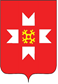 «МОЖГА  ЁРОС»МУНИЦИПАЛ  КЫЛДЫТЭЛЭН ЭСКЕРОНЪЯНО ЛЫДЪЯНЪЯ  ЁЗЭТЭЗ«МОЖГА  ЁРОС»МУНИЦИПАЛ  КЫЛДЫТЭЛЭН ЭСКЕРОНЪЯНО ЛЫДЪЯНЪЯ  ЁЗЭТЭЗ«МОЖГА  ЁРОС»МУНИЦИПАЛ  КЫЛДЫТЭЛЭН ЭСКЕРОНЪЯНО ЛЫДЪЯНЪЯ  ЁЗЭТЭЗ